N° LotDésignationInvenduAdjudication1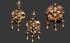 Broche et paire de boucles d'oreilles en or jaune 750 millièmes à décor de noeuds et feuillages partiellement serties de pierres d'imitation, certaines en pampilles.Système pour oreilles percées.(Accidents, manques et traces de réparation)Hauteur : 5,5 cm et 6 cmPoids brut : 19,4 g8002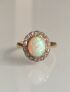 Bague en or jaune 750 millièmes ornée au centre d'une opale de forme cabochon dans un entourage de quatorze diamants taillés en rose.Tour de doigt : 50,5 Poids brut : 3,8 g7503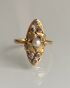 Bague en or jaune 750 millièmes, le centre gravé à décor de feuillages orné d'une perle de culture et de saphirs ou de pierres d'imitations.(Usures)Tour de doigt : 50Poids brut : 3,8 g3804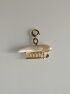 Pendentif en or jaune 750 millièmes et nacre figurant un ballon dirigeable.Longueur : 3 cmPoids brut : 2,8 g1505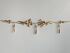 Collier articulé en or jaune 750 millièmes, le centre décoré de motifs "feuillagés" retenant trois soufflures de perles en pampille.(Usures)Longueur : 42,5 cmPoids brut :10,1 g8006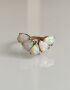 Bague en or jaune 375 millièmes, le centre orné de cinq opales de forme poire.Tour de doigt : 51,5 Poids brut : 2,7 g3006,1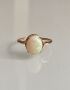 Bague en or jaune 375 millièmes, le centre orné d'une opale de forme cabochon.(Usures)Tour de doigt : 52,5 Poids brut : 1,6 g707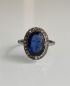 Lot en métal orné de pierres d'imitation comprenant : quatre bagues, un collier articulé et un bracelet rigide ouvrant.(Accidents et manques)On y joint un pendentif en néphrite ajouré.1208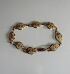 Bracelet articulé en or jaune 750 millièmes, les maillons ajourés à décor filigrané.(Usures)Poids brut : 12,3 g4209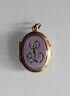 Pendentif médaillon ouvrant de forme ovale en or jaune 750 millièmes orné sur les deux faces d'agate, l'une monogrammée.(Bosses)Hauteur : 2,6 cmPoids brut : 5,5 g20010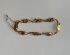 Bracelet articulé en or jaune 750 millièmes, les maillons gravés figurant des feuilles partiellement sertis de petites perles et saphirs.Poids brut : 16,5 g75011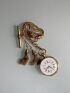 Chaîne giletière en or jaune 750 millièmes décorée de deux coulants retenant en pendentif deux pompons et une clé de montre.Longueur : 31,5 cmPoids brut : 19,0 gOn y joint une montre de dame en or jaune 750 millièmes, le fond guilloché partiellement émaillé noir, cadran émaillé blanc, chiffres romains pour les heures, arabes pour les minutes. Remontoir au pendant, échappement à cylindre.(Pour le lot : usures et manques)Diamètre : 2,9 cmPoids brut : 24,8 g 90012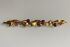 Broche barrette en or jaune 750 millièmes gravée à décor de feuillages partiellement sertie de pierres fines.Longueur : 9 cmPoids brut : 10,7 g45013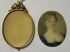 Monture de pendentif en or jaune 750 millièmes décorée d'un noeud de ruban.(Usures)Hauteur : 4,7 cmPoids brut : 4,1 gOn y joint une miniature figurant une femme en buste de face.10014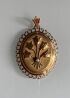 Pendentif médaillon ouvrant en or jaune 750 millièmes, le devant gravé à décor de fleurs orné d'un diamant ronds de taille brillant.Hauteur totale : 5 cmPoids brut : 11,5 g25015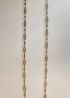 Sautoir pouvant former deux colliers articulés en or jaune 750 millièmes, les maillons ajourés à décor d'enroulement.(Usures)Longueur : 45,5 cm et 50 cmPoids brut : 32,8 g142016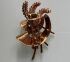 Clip de revers en or jaune 750 millièmes et platine 850 millièmes à décor d'enroulement et feuillages partiellement serti de rubis et de diamants ronds de taille brillant.Travail français vers 1940.Hauteur : 7,2 cmPoids brut : 38,7 g142017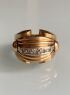 Bague en or jaune 750 millièmes, le centre de forme bombée gravé de godrons et orné d'une ligne de pierres d'imitation blanches.(Usures et égrisures)Tour de doigt : 54 environ Poids brut : 8,8 g29018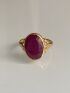 Bague en or jaune 750 millièmes ornée au centre d'un rubis traité ovale serti clos.(Egrisures)Tour de doigt : 56 Poids brut : 5,9 g18019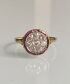 Bague en or jaune 750 millièmes, le centre de forme ronde orné de diamants ronds de taille ancienne dans un entourage de rubis et pierres d'imitations calibrées.(Usures et maques)Tour de doigt : 54,5 Poids brut : 2,3 g8020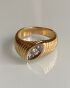 MAUBOUSSIN PARISBague en or jaune 750 millièmes et platine 850 millièmes gravée de godrons, le centre orné de trois diamants ronds taillés en huit-huit et de taille brillant.Signé et numéroté.Tour de doigt : 52Poids brut : 8,6 g50021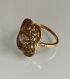 Bague en or jaune 750 millièmes, le centre à décor feuillagé orné de diamants ronds de taille brillant, un plus important.(Manque deux pierres et manques au diamant principal)Tour de doigt : 55 Poids brut : 4,9 g20022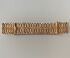 Bracelet articulé, les maillons à décor cylindrique en or 750 millièmes de deux tons, le centre amati.(Usures et bosses)Poids brut : 58,3 g191023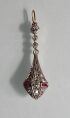 Pendentif en or 750 millièmes de deux tons de forme géométrique orné de diamants ronds taillés en huit-huit et pierres rouges calibrées.(Usures)Hauteur : 3,2 cmPoids brut : 2,2 g32024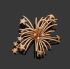 Broche en or jaune 750 millièmes figurant des étoiles filantes partiellement sertie de petits ronds taillés en huit-huit.Hauteur : 5 cmPoids brut : 14,0 g46025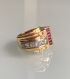 Bague en or jaune 750 millièmes, le centre à décor géométrique orné d'une ligne de diamants ronds de taille ancienne ou de taille brillant et d'une ligne de pierres d'imitation rouges calibrées.(Manque à deux diamants)Travail français vers 1935/1940.Tour de doigt : 51,5 Poids brut : 10,7 g55026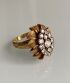 Bague en or jaune 750 millièmes, le centre à décor de feuillages orné de diamants ronds de taille ancienne et de taille brillant.Tour de doigt : 51,5 Poids brut : 10,8 g78027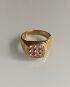 Bague en or jaune 750 millièmes gravée de godrons, le centre orné de neuf diamants ronds de taille brillant.Tour de doigt : 53 Poids brut : 9,3 g48028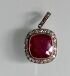 Pendentif en or gris 750 millièmes orné d'une pierre de synthèse rouge dans un entourage de diamants ronds taillés en huit-huit.(Egrisures)Hauteur totale : 2,6 cmPoids brut : 4,3 g42029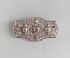 Broche en platine 850 millièmes à décor géométrique entièrement sertie de diamants rectangulaires et ronds taillés en huit-huit, de taille ancienne ou de taille brillant, trois au centre plus importants.(Epingle probablement rapportée)Travail vers 1930.Longueur : 5,5 cmPoids brut : 19,6 g Poids approximatif calculé du diamant : 1.20/1.50 ct440030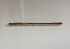 Broche barrette en or 750 millièmes de deux tons, le centre orné d'une ligne de diamants taillés en rose en chute.Longueur : 8,8 cmPoids brut : 6,6 g23031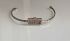 Montre bracelet de dame en or gris 750 millièmes et platine 850 millièmes, la montre de forme rectangulaire, cadran émaillé gris, chiffres arabes pour les heures, les aiguilles en acier bleui, tour de cadran orné de diamants ronds taillés en huit-huit, bracelet souple.Mouvement mécanique.(Usures et fonctionnement non garanti)Longueur : 16,7 cmPoids brut : 16,3 g40032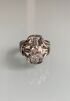 Bague en platine 850 millièmes, le centre ajouré à décor géométrique orné de diamants rectangulaires et ronds, un plus important de taille brillant.(Usures)Tour de doigt : 55Poids brut : 14,4 gPoids approximatif calculé du diamant : 1.40/1.60 ct370033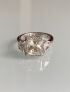 Bague en or gris 750 millièmes ornée au centre d'un diamant traité de forme princesse entre deux diamants trapèzes et dans un entourage de diamants ronds taillés en huit-huit.(Manque à un diamant trapèze).Tour de doigt : 55Poids brut : 7,0 gPoids approximatif calculé du diamant : 3.80/4.20 ct400034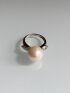 Bague en or gris 750 millièmes ornée au centre d'une perle de culture entre deux diamants navettes.Diamètre perles : 13.50/14.00 mmTour de doigt : 55 environPoids brut : 7,0 g50035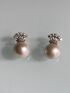 Paire de boucles d'oreilles en or gris 750 millièmes, chacune ornée d'une perle mabé surmontée de petits diamants.Systèmes pour oreilles percées.Hauteur : 2,5 cmPoids brut : 13,8 g30036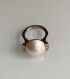 Bague en or gris 750 millièmes sertie au centre d'une perle mabé entre des petits diamants ronds de taille brillant. (Traces de colle et usures)Diamètre : 55,5 environPoids brut : 10,0 g30037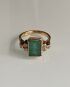 Bague en or jaune 750 millièmes ornée au centre d'une émeraude rectangulaire à pans coupés entre des petits ronds de taille brillant.(Egrisures et manques)Tour de doigt : 55 environPoids brut : 5,1 g32038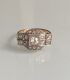 Bague en or jaune 750 millièmes, le centre à décor géométrique orné de diamants taillés en rose et ronds, un plus important de taille brillant.(Petits manques)Tour de doigt : 54 Poids brut : 3,5 g60039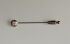 Epingle de cravate en or gris 750 millièmes, l'extrémité ornée de quatre diamants ronds de taille brillant.Hauteur : 6,5 cmPoids brut : 1,8 g7040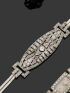 Bracelet deux rangs en platine 850 millièmes retenant au centre un motif à décor géométrique entièrement serti de diamants ronds taillés en huit-huit ou de taille ancienne.(Transformations, usures et un rivet à refixer)Longueur : 16 cmPoids brut : 28,1 g185041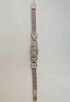 Montre bracelet de dame en or gris 750 millièmes, la montre de forme rectangulaire, cadran émaillé gris, chiffres arabes pour les heures, chemin de fer pour les minutes, les attaches et le tour de cadran ornés de diamants ronds taillés en huit-huit, le bracelet en or tressé.Mouvement à quartz.(Fonctionnement non garanti, usures et mouvement postérieur)Longueur : 18,5 cmPoids brut : 33,0 g100042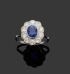 Bague en or gris 750 millièmes ornée au centre d'un saphir coussin dans un entourage de dix diamants ronds de taille brillant.(Egrisures, manques, usures et fissure au panier)Tour de doigt : 58,5Poids brut : 4,3 g300043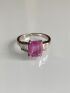 Bague en or gris 750 millièmes ornée au centre d'un saphir rose entre quatre diamants rectangulaires.(Manques au saphir rose)Tour de doigt : 50 Poids brut : 4,3 g190044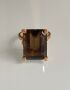 Bague en or jaune 750 millièmes ornée au centre d'un quartz brun rectangulaire à pans coupés.(Egrisures)Tour de doigt : 54,5 Poids brut : 8,8 g 16045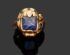 Bague en or jaune 750 millièmes à décor d'animal orné de pierres bleues et saphir, celui du centre plus important de forme coussin.(Egrisures et manques dont une pierre)Tour de doigt : 54,5 Poids brut : 19,3 g145046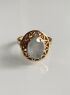 Bague en or jaune 585 millièmes ornée au centre d'une aigue marine de forme ovale.(Egrisures)Tour de doigt : 52Poids brut : 5,4 g14047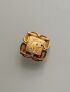 Broche en or jaune 750 millièmes de forme losangique, le centre gravé à décor de feuillages.(Bosses)Hauteur : 3,2 cmPoids brut : 3,8 g13048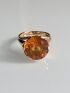 Bague en or jaune750 millièmes ornée au centre d'une pierre de synthèse jaune de forme ronde.Tour de doigt : 51,5 Poids brut : 6,3 g12049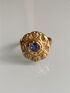 Bague en or jaune 750 millièmes, le centre orné d'une pierre de synthèse bleue dans un entourage de diamants taillés en rose.(Egrisures et accidents)Tour de doigt : 48,5 Poids brut : 2,9 g9050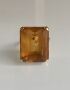 Bague en or jaune 750 millièmes ornée au centre d'une citrine rectangulaire à pans coupés.(Egrisures et manques)Tour de doigt : 54Poids brut : 11,7 g19051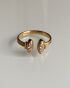 Bague ouverte en or jaune 750 millièmes, les extrémités de forme cylindrique ornées de diamants ronds de taille brillant et pierres bleues facettées.(Usures et égrisures)Tour de doigt : 49 Poids brut : 3,5 g15052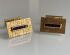 Paire de boutons de manchettes en or jaune 750 millièmes, les extrémités de forme rectangulaire gravées, deux plus importants ornés d'une ligne de pierres de synthèse bleues.Poids brut : 11,3 g36053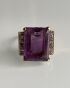 Bague en or jaune 750 millièmes sertie au centre d'une améthyste rectangulaire entre deux lignes de diamants ronds taillés en huit-huit.(Egrisures)Tour de doigt : 52,5 Poids brut : 9,5 g80055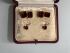 Ensemble en or jaune 750 millièmes orné de citrines comprenant : une paire de boutons de manchettes et deux boutons de col.(Manques)Poids brut : 15,7 g40056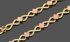 Sautoir articulé en or jaune 750 millièmes gravé, les maillons figurant des "huit" alternés de motifs carrés ornés de corail.(Manques de nombreux motifs corail, certains à refixer).Hauteur : 37,5 cmPoids brut : 96,1 g320057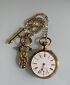 Lot en or jaune 750 millièmes comprenant une montre de poche le remontoir au pendant, la double cuvette en métal (poids brut : 75 g) et une chaîne giletière retenant une clé de montre (poids brut : 9,6 g)(Usures, bosses et fonctionnement non garanti)On y joint un pendentif et une bague en métal.75058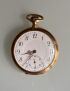 GETEMontre de poche en or jaune 750 millièmes, le fond gravé d'un monogramme, cadran émaillé blanc, chiffres arabes pour les heures, chemin de fer pour les minutes, trotteuse à six heures.Remontoir au pendant, balancier bimétallique à compensation, échappement à ancre empierrée.Signée sur le cadran et le mouvement.(Bosses et fonctionnement non garanti)Diamètre : 4,7 cmPoids brut : 69,2 g67059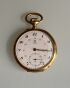 GETEMontre de poche en or jaune 750 millièmes, le fond uni, cadran émaillé blanc, chiffres arabes pour les heures, chemin de fer pour les minutes, trotteuse à six heures.Remontoir au pendant, balancier bimétallique à compensation, échappement à ancre empierrée.Signée sur le cadran et le mouvement.(Bosses, fêles et fonctionnement non garanti)Diamètre : 4,3 cmPoids brut : 73,8 g71060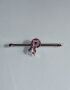 Broche barrette en platine 850 millièmes, le centre figurant une cocarde tricolore ornée de pierres de synthèse et diamants taillés en rose.(Traces de réparation, manques et manque une pierre)Longueur : 4,4 cmPoids brut : 3,2 g55061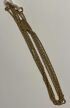 Sautoir articulé en or jaune 750 millièmes, les maillons de forme ronde.(Usures)Longueur : 145 cmPoids brut : 21 g70062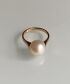 Bague en or jaune 750 millièmes, ornée au centre d'une perle de culture blanche.Tour de doigt : 47 Poids brut : 2,6 g30063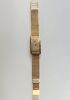 Montre bracelet d'homme en or jaune 750 millièmes, la montre de forme rectangulaire, cadran émaillé gris, bracelet articulé en or.(Accidents, usures, manques)Poids brut : 55,8 g158064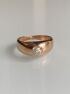 Bague jonc en or rose 750 millièmes, le centre orné d'un diamant coussin de taille ancienne.Tour de doigt : 48 Poids brut : 4,1 g35065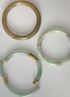 Lot comprenant trois bracelet en jade ou composition certains éléments en or jaune 750 millièmes.(Accidents et manques)18066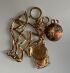 Lot en or jaune 750 millièmes comprenant : - une montre de col, le fond gravé à décor de feuillages (manque le remontoir), poids brut : 15,3 g- une *chaîne giletière retenant deux pendentifs, poids brut : 56,8 g205067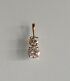 Pendentif en or jaune 750 millièmes, orné de deux diamants ronds de taille brillant.Hauteur : 1,5 cmPoids brut : 0,8 g30068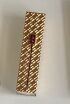 Tube de rouge à lèvres en or jaune 750 millièmes et métal de forme rectangulaire, entièrement gravé.Signé YAECHE Paris.(Accidents et usures)Hauteur : 5,6 cmPoids brut : 36,9 g115069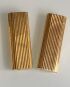 Trois briquets en métal  doré, chacun gravé.Signés CARTIER pour deux et DUPONT HERMES pour un.26070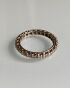 Alliance en or gris 750 millièmes entièrement sertie de vingt-quatre diamants ronds taillés en huit-huit.(Usures)Tour de doigt : 50,5 Poids brut : 1,7g6071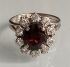 Bague en or gris 750 millièmes, ornée au centre d'un grenat de forme ovale dans un entourage de dix diamants ronds taillés en huit-huit.Tour de doigt : 50Poids brut : 4,7 g30072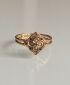 Bague en or jaune 750 millièmes le centre de forme losangique orné de quatre petites demi-perles de culture.(Usures et manque)Tour de doigt : 51 Poids brut : 2 g7073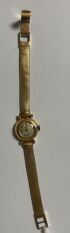 Montre bracelet de dame en or jaune 750 millièmes, la montre de forme ronde, cadran émaillé gris, chiffres arabes pour les heures, bracelet souple en or tressé.Mouvement mécanique.(Rayures, bosses et fonctionnement non garanti)Longueur : 15,5 cmPoids brut : 24,1 g66074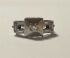 Bague en or gris 750 millièmes, le centre à décor géométrique orné de diamants rectangulaires et rond de taille brillant.(Usures)Tour de doigt :53,5 Poids brut : 5,3 g30075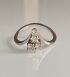 Bague en or gris 750 millièmes à décor mouvementé, le centre orné de quatre diamants ronds de taille brillant.Tour de doigt : 53,5 environ Poids brut : 3,3 g17076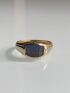 Bague chevalière en or 750 millièmes de deux tons, le centre orné d'une pierre de synthèse bleue.(Usures)Tour de doigt : 56,5Poids brut : 7,5 g22077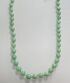 Collier de boules en jade ou composition en chute, le fermoir en or jaune 750 millièmes.(Accident)Longueur : 66 cmPoids brut : 50,1 g4079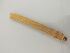 Bracelet large souple à mailles tressées en or jaune 18 KPoids : 65.90 gr216080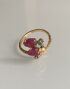 CARTIERBague en or jaune 750 millièmes gravée à décor de branchages, le centre orné d'une émeraude de forme cabochon et de deux rubis figurant des feuilles.(Egrisures, accidents, manques et manque une pierre)Signée et numérotée.Tour de doigt : 53,5 Poids brut : 3,9 g125081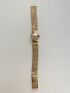 Montre bracelet de dame en or jaune 750 millièmes, la montre de forme ronde, cadran émaillé gris, index bâtonnets pour les heures, bracelet articulé en or.Mouvement mécanique.(Accidents et fonctionnement non garanti)Longueur : 16,2 cmPoids brut : 24,8 g70082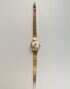 PONTIACMontre bracelet de dame en or jaune 750 millièmes, la montre de forme ronde, cadran émaillé gris, index bâtonnets pour les heures, bracelet souple en or. Mouvement mécanique.Signée sur le cadran et le mouvement.(Usures et fonctionnement non garanti)Longueur : 16 cm environPoids brut : 23,3 g62083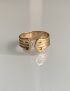 Bague ouverte en or 750 millièmes de trois tons, les extrémités à décor de lettres.(Usures)Tour de doigt : 52 Poids brut : 3,9 g13084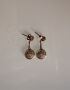 Paire de boucles d'oreilles en or jaune 750 millièmes, chacune ornée de diamants taillés en rose.Système pour oreilles percées.(Usures et manque un diamant)Poids brut : 6,1 g20085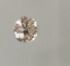 Diamant sur papier de environ 0.73 ct55086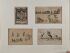 CALLOT Jacques (1592-1635)Le Combat à la barrière : Suite complète des dix planches et deux gravures surnumérairesEau-forte. Très belles épreuves coupées au sujet (L.576, 577,578, 585,586), ou avec filets de marge ou de petites marges          (petits manques sur les bords, infimes accidents à L.577, 578, 583 ; traces de plis marqués à L.577 ; quelques anciens plis verticaux à L.583 ; L.585 de légères amincissures sur les bords irréguliers ; petites amincissures à L. 586 finement doublée)(Lieure 575 II/III, 576, 577, 578 I/II, 579 à 582, 583 II/II, 584, 585, 586 I/II avant que la planche n'ait été fractionnée en six parties)Dimensions : Haut. : 15,7 ; Larg. : 11cm - Haut. : 14,9 ; Larg. : 22cm - Haut. : 14,7 ; Larg. : 21,8cm - Haut. : 15 ; Larg. :  24cm - Haut. : 7 ; Larg. :  23,2cm - Haut. : 15 ; Larg. : 35,6cmSelon les indications du catalogue de J.Lieure, l'ensemble représente les chars de la fête et la salle où eut lieu le tournoi, dans le palais ducal à Nancy. Ces fêtes eurent lieu le 14 février 1627 en l'honneur de la duchesse de Chevreuse, les estampes de Callot ont servi afin d'illustrer le récit publié par H. Humbert.Invendu87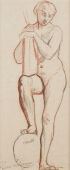 LEHMANN Henri (1814-1882)PersonnageFusain et sanguine, signature du cachet dans le basHaut . : 30 ; Larg. : 13 cm85088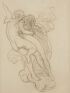 BOUGUEREAU William (1825-1905)Attribué àÉtude pour le ravissement de PsychéCrayonHaut. : 30 ; Larg. : 23 cm55089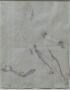 RIEDER Wilhem (1796-1880)Étude d'homme nuCrayon et pierre blanche sur papier bleu, signé et daté 1817 en bas au centreHaut. : 50,5 ; Larg. : 43 cm(quelques pliures, une petite déchirure au coin inférieur gauche) Provenance : ancienne collection Benedikt Moser (1898-1988) connu sous le nom de Benno Moser, Lugt 1828a.Références : Le pendant de ce dessin est conservé au Cabinet des estampes et des dessins de l'Académie des Beaux Arts de Vienne, côte HZ26344. Une autre étude académique datée de 1819, mais sans la provenance, y est conservée sous la côte HZ26345. Une étude faisant pendant à ce dessin, intitulée « Homme nu debout tenant deux barres », datée de 1817 et provenant de la même collection Benno Moser, est actuellement conservée au Cabinet des estampes et des dessins de l'Académie des Beaux Arts de Vienne. Un troisième dessin d'académie plus tardif, daté de 1819 et sans provenance, est également conservé à Vienne.Invendu90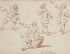 RIDINGER Johann Elias (1698-1767)Les escrimeursEncre brune, signé en bas à droiteHaut. : 20 ; Larg. : 26 cmInvendu91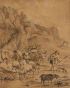 École hollandaise vers 1700Scène champêtre avec un troupeau traversant une rivièreLavisHaut. : 30 ; Larg. : 23,5 cm (feuille)(traces d'humidité)Invendu92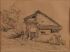 CALAME Alexandre (1810-1864)FermeDessin à la mine de plomb, signé en bas à gaucheHaut. : 26 ; Larg. : 35 cm(dessin insolé)40093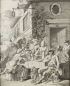 PARIZEAU Philippe-Louis (1740-1810)Attribué àScène de taverne en extérieurLavis sur papierHaut. : 43,5 ; Larg. : 36 cm(pliure)Invendu94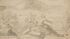 CARPIONI Giulo (1613-1678)Le jugement de MidasEncre et lavisHaut. : 20,5 ; Larg. : 36,5 cm (feuille)(pliure)Invendu95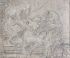 PARROCEL Joseph François (1704-1781)Attribué àSuzanne et les vieillardsPierre noire et rehauts de craie blancheAnnoté « Frago » en bas à droiteHaut. : 18 ; Larg. : 21,5 cm38096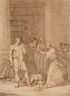 BERGERET Pierre Norlasque (1782-1863)Décollement de Saint Jean-BaptistePlume et encre brune, signée en bas à gauche Haut. : 30 ; Larg. : 23 cm32097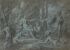 VERDIER François (1651-1730)Diane et ActéonPierre noire sur papier bleu, annoté en bas à droite VerdierHaut. : 44 ; Larg. : 67 cm (à vue)65098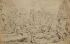 École italienne du XVIIIe siècleLa récolte de la MannePlume et encre brune, lavis gris et rehauts de gouache blanche sur papier préparé en beigeHaut. : 35 : Larg. : 55 cm 55099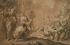 de LAFAGE Raymond (1656-1684)BacchanalePlume et encre noire, annoté dans le bas R. LafageHaut. : 28,5 ; Larg. : 45 cm Invendu100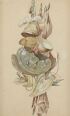 École française vers 1760, d'après de LA FOSSE Jean-Charles (1636-1716)Ensemble de trois éléments décoratifsAquarelle, plume et encre noire et deux fac-similésDim. de quatre éléments : Haut. : 23 ; Larg. : 14 cm Dim. du cinquième élément  : Haut. : 27 ; Larg. : 11 cmInvendu101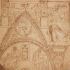 École italienne du XVIIe siècleFragment de la voute de la chapelle Sixtine, d'après Michel-Ange (1475-1564)Plume et encre bruneHaut. : 25,5 ; Larg. : 25,5 cm(coins coupés dans le bas, petites taches)Invendu102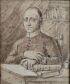 École néoclassique du XIXe sièclePortrait d'ecclésiastiquePlume et encre noire, lavis brunHaut. : 16,2 ; Larg. : 13,4 cmInvendu103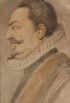 LAGNEAU Nicolas (actif en France au XVIIe siècle)Portrait d'homme de profil portant une fraiseCrayon noir, sanguine, estompe et pastelDans un cadre ancien en bois sculptéHaut. : 31 ; Larg. : 21 cm 650104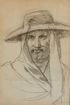 DAVID Jacques-Louis (1748-1825)Tête d'un cardinal coiffé d'un voile et d'un chapeau, 1810Crayon noir, annoté postérieurement « David f. » en bas à droiteHaut. : 16,8 ; Larg. : 10,8 cm(collé sur les bords sur un montage, pliure horizontale dans le bas)Il est probable que David ait fait posé un modèle en habit de cardinal pour représenter le cardinal Caprara - mort en juin 1810 - dans la nouvelle version de la Distribution des Aigles. Cependant, outre la physionomie plus proche d'un grognard napoléonien, le cardinal est représenté de profil dans le tableau, sans le voile. Il est donc hasardeux de mettre ce dessin directement en lien avec l'oeuvre finale, bien qu'à notre avis il puisse être une recherche préliminaire pour cette figure.Invendu105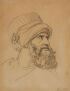 DAVID Jacques-Louis (1748-1825)Tête d'un Syrien pour l'ambassadeur turc dans La Distribution des Aigles, 1810Crayon noir, annoté postérieurement « David f. » en bas à droiteHaut. : 20 ; Larg. : 15,5 cm(légèrement insolé, collé sur un montage ancien)Commencé en 1808, le tableau de la Distribution des Aigles est modifié par David en octobre 1810 pour être présenté au Salon le 1er novembre. Après le divorce de Napoléon en décembre 1809, puis le mariage de Napoléon avec l'archiduchesse le 2 avril 1810, il fallut attendre le 8 octobre pour voir Denon se préoccuper de la présence peu diplomatique de Joséphine dans le tableau. Ordre fut donné à David d'y remédier avant l'exposition. David travailla d'arrache-pied pour modifier sa composition. Sur la gauche, il remplaça les dames d'honneurs de Joséphine par un groupe de quatre personnages, dont une figure représentant l'ambassadeur de la Porte Ottomane, l'effendy Mohammed Saïd-Haled. Son élève Suau rapporta qu'il utilisa à cet effet la tête d'un modèle Syrien (voir A.Schnapper et A. Sérullaz, « Jacques-Louis David 1748-1825 », ed. RMN, Paris, 1989, pp.443-453).Invendu106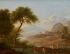 École néerlandaise du XVIIe siècle, entourage de van POELENBURGH Cornelis (1594-1667)Baigneuses dans un paysageHuile sur panneau, monogrammée "NP" en bas à droiteHaut. : 16,5 ; Larg. : 21,5 cmInvendu107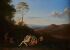 École néerlandaise du XVIIe siècle, entourage de van POELENBURGH Cornelis (1594-1667), entourage de VAN POELENBURGH Cornelis (1594/95-1667)Venus et nymphe dans un paysageHuile sur panneau, cachet armorié à la cire au reversHaut. : 29,5 ; Larg. : 39,5 cm650108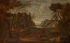 École allemande du XVIIIe siècleScènes de chasse au cerfPaire de toilesHaut. : 40 cm ; Larg. : 65 cmInvendu109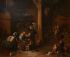 École flamande du XVIIème, entourage TENIERS David (1610-1690)Le cabinet médicalHuile sur toileHaut. : 47,5 ; Larg. : 57,5 cmInvendu110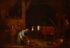 Entourage de TENIERS David (1610-1690)Intérieur de ferme, vers 1700Huile sur toileHaut. : 47,5 ; Larg. : 68 cm(rentoilée)Invendu111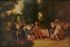 École hollandaise vers 1640, suiveur d'Esaias van de VELDELe banquet dans un jardinPanneau parquetéHaut. : 74 ; Larg. : 108 cmA rapprocher de La fête dans un parc, anciennement dans la collection Point (voir G.S. Keyes, Esaias van den Velde, Doornspijk, 1984, n°69, reproduit fig. 133).Invendu112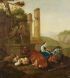 ROOS Théodor (1638-1687)Bergers dans la campagne romaineHuile sur toile, signée vers le bas à gauche dans la fontaine " TRoos.Fe "Haut. : 56 ; Larg. : 50 cm1500113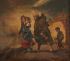 NAVEZ François-Joseph (1787-1869)L'aveugle guidéHuile sur toile, signée et datée 1832 en bas à droite Haut. : 122 ; Larg. : 104 cmProvenance : vente anonyme, Liège, Hôtel de Ventes Mosan, 17 octobre 2019, lot 152.Bibliographie : D. Coekelberghs, Francois-Joseph Navez, La nostalgie d'Italie, Gant, 1999, p. 113, n°181.Invendu114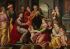 École flamande du XVIe siècle, entourage de Frans Floris (1517-1570)Le Christ bénissant les enfantsHuile sur panneauHaut. : 76 ; Larg. : 106 cm2500115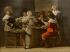 HALS Dirck (1591-1656)Attribué àJoyeuse compagnie jouant aux cartes, vers 1630-1640Huile sur toileHaut. : 35 ; Larg. : 46 cmLOT VENDU SOUS LE REGIME DE L'IMPORTATION TEMPORAIRE. DES FRAIS DE 5.5% SONT DUS EN SUS DES FRAIS NORMAUX.Invendu116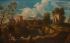 École romaine du XVIIIe sièclePaysage de ruines animéesHuile sur toileHaut. : 48 ; Larg. : 76 cm(restaurations anciennes)550117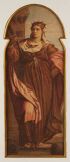 École italienne du XIXe siècle, d'après Palma le Vieux (1480-1528)Sainte BarbeAquarelle, localisée et datée en bas à gauche « Venise, mai 1872 »Haut. : 35 ; Larg. : 31,5 cm (à vue)Oeuvre en rapport : d'après le polyptyque de Sainte Barbe, Eglise Santa Maria Formosa, Venise.Invendu118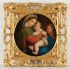 D'après Raphaël (1483-1520)Sainte Famille (reprise de la Vierge à la chaise)Huile sur cuivreDans un cadre en bois doré à vue rondeHaut. : 26 ; Larg. : 26 cm (à vue)600119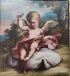 École italienne du XVIIe sièclePuttoHuile sur toileHaut. : 25 ; Larg. : 22 cmInvendu120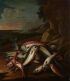 École napolitaine du XVIIe siècleNature morte aux poissonsHuile sur toileHaut. : 71 ; Larg. : 60 cmInvendu121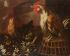 École italienne du XVIIe siècleVolatiles dans un paysageHuile sur toileHaut. : 54,5 ; Larg. : 68,2 cm(accident)800122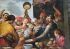 École de Bergame du XVIIe siècle, suiveur de Niccolo FRANGIPANELa bouillie du chat ou Le Chat emmaillotéToile châssis d'origineCadre formé d'une baguette Bérain en bois sculpté et doré d'époque Louis XIVHaut. : 103 ; Larg. : 137 cm(restaurations anciennes et petits accidents)Plusieurs copies connues, ce qui témoigne du succès de la composition.Une version à Nantes (Italie du Nord, fin du XVIe siècle, "Le Chat emmailloté", Toile, 94 x 118 cm dans lecatalogue de 1994 par Béatrice Sarrazin ; attribué à Frangipane sur le site du musée).2500123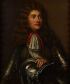 École italienne vers 1700Portrait d'homme en armureToileHaut. : 69 ; Larg. : 56,5 cm 1000124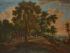 École française ou italienne vers 1800Sous bois animé vers un lacToileHaut. : 95 cm ; Larg. : 125 cm(Restauration ancienne)450125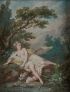 École française vers 1800Baigneuse avec panier de fleursGouacheHaut. : 27 ; Larg. : 20,5 cm (à vue)Invendu126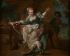 École française vers 1770, entourage de JEAURAT Étienne (1699-1789)La cantinièreToileHaut. : 36 ; Larg. : 45 cm(restaurations)Invendu133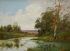 MORISOT-PONTILLON Edma (1839-1921)L'étangHuile sur toile, signée en bas à droiteHaut. : 47 ; Larg. : 63,5 cm (à vue)(accidenté)820134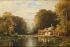 KUWASSEG Charles Euphrasie (1838-1904)Bord d'étang, ferme de Saint-CucufaHuile sur toile, signée en bas à gauche et datée 1875 (?)Haut. : 33 ; Larg. : 46 cmInvendu135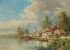 KUWASSEG Charles Euphrasie (1838-1904)Village au bard de la rivièreHuile sur toileHaut. : 33 ; Larg. : 46 cm800136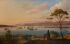 GILBERT Pierre Julien (Brest, 1783-1860)Vue de la rade de ToulonToile d'origine, signée en bas à gauche et annotée sur le châssisHaut. : 39 ; Larg. : 65 cm3200137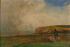 TROYON Constant (1810-1865)Paysage de littoral animéHuile sur panneau, cachet vente TroyonHaut. : 28 ; Larg. : 39 cm600138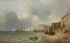 de BERGUE Tony François (Paris, 1820-1893)MarinesDeux huiles sur toiles, la première signée en bas à gauche "Tony de Bergue" et la seconde signée en bas à droite "Tony de Bergue"Haut. : 38 ; Larg. : 60 cmInvendu139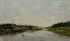 BOUDIN Eugène (1824-1898)Entrée du port de Saint-Valéry-sur-Somme, 1891Huile sur toile, signée en bas à gaucheHaut. : 35 ; Larg. : 57 cmBibliographie : Robert Schmit, « Eugène Boudin, 1824-1898 » Catalogue raisonné de l'oeuvre, vol. III, p. 88, no. 2808, Paris, 1973.Exposition : Yonkers, Hudson River Museum, sept-nov. 1969, n°24.LOT VENDU SOUS LE REGIME DE L'IMPORTATION TEMPORAIRE. DES FRAIS DE 5.5% SONT DUS EN SUS DES FRAIS NORMAUX.80000141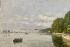 BOUDIN Eugène (1824-1898)Caudebec-en-Caux, bateaux sur la Seine, 1889Huile sur toile, signée et datée en bas à droiteHaut. : 51,1 ; Larg. : 74,9 cmProvenance :Dr Charles Abadie, Paris (acquis avant 1899) ;Vente Hôtel Drouot, Paris, 25 avril 1903, lot 4 ;Vente Hôtel Drouot, Paris, 19 juin 1931, lot 4 ;Yvonne Coty, Paris ;Yves Michel Coty, Virginia (par descendance des précédents) ;Collection privée (par descendance des précédents, 1974) ;Addison Associates Fine Arts, San Francisco (acquis en 2002) ;Montgomery Gallery, San Francisco (acquis en 2004).Bibliographie : oeuvre reproduite dans "Eugène Boudin, 1824-1898", Robert Schmit, vol. III, Paris, 1973, n° 2584 (illustré p.16).LOT VENDU SOUS LE REGIME DE L'IMPORTATION TEMPORAIRE. DES FRAIS DE 5.5% SONT DUS EN SUS DES FRAIS NORMAUX.105000142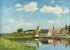 BOUDIN Eugène (1824-1898)Le Vieux Port de Touques, 1890Huile sur toile, signée et datée en bas à gaucheHaut. : 45 ; Larg. : 65 cmBibliographie : Robert Schmit, « Eugène Boudin, 1824-1898 », vol. III, Paris, 1973, n° 2702.LOT VENDU SOUS LE REGIME DE L'IMPORTATION TEMPORAIRE. DES FRAIS DE 5.5% SONT DUS EN SUS DES FRAIS NORMAUX.105000147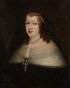 École française du XVIIe sièclePortrait d'Anne d'AutricheToileHaut. : 78 ; Larg. : 63,5 cm(restaurations anciennes)Invendu148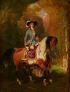 D'après de DREUX Alfred (23 mars 1810-5 mars 1860)Amazone en robe bleueHuile sur panneau, signée en bas à gauche " D.D "Haut. : 41,5 ; Larg. : 31,5cmInvendu149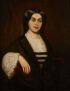 MONTICELLI Adolphe (1824-1886)L'espagnoleHuile sur toile, signée en bas à droite et datée 1857Haut. : 92 ; Larg. : 73 cmOn joint un certificat de Monsieur Stammegna daté du 6 août 2022.1200150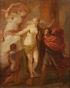 de PUJOL Alexandre Denis Abel (Valenciennes, 1787-Paris, 1861)Pygmalion et Galathée (?)Toile, signée en bas à droite " Abel " et au dos une étiquette " AD de Abel-Pujol, 1787, Paris, Apothéose "Haut. : 39 ; Larg. : 31 cm1800151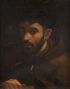 École française du XIXe sièclePortrait d'un moine capucinHuile sur toileHaut. : 53 ; Larg. : 43 cm(restaurations, rentoilée) 500152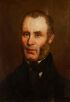 MONTICELLI Adolphe (1824-1886)Portrait présumé de M. Le MaireHuile sur panneau, signée en bas à droiteHaut. : 60 ; Larg. : 42 cmOn joint un certificat de Monsieur Stammegna daté du 6 août 2022.Invendu153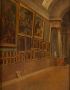 École française du XIXe siècleLa grande Galerie du LouvreHuile sur toile, titrée et datée 1862 au dosHaut. : 33 ; Larg. : 25 cm(restaurations) 1000154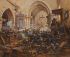 GALIEN LALOUE Eugène (1854-1941)Scène d'assaut dans une église des ArdennesGouache, signée en bas à gauche et datée 1914Haut. : 40 ; Larg. : 46 cmFigure dans les archives de Monsieur Willer.1700155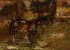 MONTICELLI Adolphe (1824-1886)Les ânesHuile sur panneau, signée en bas à droite Haut. : 43 ; Larg. : 61 cmOn joint un certificat de Monsieur Stammegna daté du 6 août 2022.2000156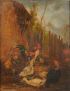 JACQUE Charles (1879-1959)Scène de basse-cour au coqHuile sur panneau, signée en bas à droiteHaut. : 41 ; Larg. : 33 cmInvendu157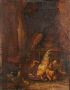 JACQUE Charles (1879-1959)Scène de basse-cour avec un paonHuile sur panneau, signée en bas à droiteHaut. : 42 ; Larg. : 31 cmInvendu161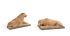 CHINE, dynastie Wei du nord (386-534)Paire de chiens en terre cuite, représentés couchés sur des bases rectangulaires, l'un rongeant un os, étiquette L. MICHON à la baseLong. : 16 cm(restaurations, deux pattes manquantes et petits manques)750162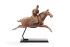 CHINE, époque TangJoueur de polo Terre cuite Socle Haut. : 50 ; Larg. : 44 cmAvec test de thermoluminescence confirmant la datation.3500163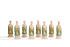 CHINE, dynastie Ming (1368-1644)Ensemble de huit statuettes de dignitaires représentant les signes du zodiaque en terre cuite émaillée vert et jaune, représentés debout, chacun portant un animalHaut. : 21 cm(accidents et éclats)500164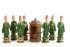 CHINE, dynastie Ming, XVIIe siècleProcession de sept personnages et un palanquin en terre cuite émaillée vert et jaune, têtes amoviblesHaut. des statuettes : 39 cm(une statuette accidentée, défauts de cuisson au palanquin, petits éclats)900165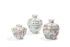 CHINE, fin de la dynastie Qing (1644-1911)Ensemble de porcelaines polychromes, comprenant : un pot couvert à décor d'enfants jouant dans un jardin arboré, un bol à thé couvert orné d'un cortège (fêles et petit éclat), un bol émaillé de médaillons de fleurs et feuilles (légers fêles et petite restauration) et un couvercle agrémenté de chevaux (petits éclats et restauration)Marques apocryphe Tongzhi et QianlongDiam. : de 10,3 à 11 cm300166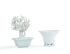 CHINE, époque Kangxi (1662-1722)Arbre et coupe libatoire en porcelaine blanc de ChineL'arbre de prunus planté dans une jardinière rectangulaire, agrémenté de deux oiseaux perchés, le pourtour de la coupe à décor en léger relief de prunusHaut. : 18,3 et 8,5 cm(éclats)Invendu167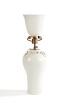 CHINE, XVIIIe siècleVase en porcelaine émaillée blanc, de forme balustre, l'épaulement à décor en relief de deux chilong à la poursuite de la perle sacrée, étiquette R. DUCHANGE à la baseHaut. : 38,5 cm(monté en lampe ; petits éclats)Invendu168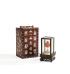 CHINE, fin de la dynastie Qing (1644-1911)Bouton de chapeau mandarin en corail et cuivre doré, le bouton en petites perles de corail, surmonté sur un socle à décor de prunus incrusté de verre et perle, support en bois et cloche vitrée, son coffret en bois incrusté de nacres, orné de quatre caractère Yi Pin Dang Chao entourés d'emblèmes bouddhiques, l'intérieur garni de soie vert pâleHaut. : 5,4 cmDim. du coffret : Haut. : 17,5 ; Larg. : 11 ; Prof. : 8,5 cm(petits éléments manquants)550169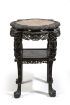 CHINESellette en bois exotiqueHaut. : 80 ; Larg. : 57 ; Prof. : 57 cm700170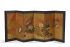 JAPON, époque Meiji (1868-1912)Paravent à six feuilles sur papier à fond or, à décor de pivoines, cerisier, fleurs et oiseaux en volDim. d'une feuille : Haut. : 61 ; Larg. : 25,5 cm(petites restaurations, petites déchirures et usures)950171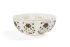 Grande coupe polylobée sur piédouche en cristal de roche laiteux, à décor floral stylisé en kundan de cabochons de couleurs vert et rouge façon pierres précieusesInde du Nord, début du XXe siècleHaut. : 10 ; Diam. : 23 cm                                                                                                    Invendu172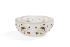 Coupe polylobée en cristal de roche, à décor d'oiseaux branchés et rinceaux en kundan, les cabochons en émail rouge et vert, sertis de filets dorés Rajasthan, IndeHaut. : 10 ; Diam. : 25 cm                                                                                                     Invendu173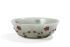 Coupe ronde sur piédouche en aventurine à décor floral en cabochons rouges et vertsInde                Haut. : 6,6 ; Diam. : 19,8 cm120174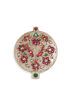 Médaillon en jade céladon, à décor de fleurs stylisées et oiseaux, incrusté de cabochons en kundan de rubis, d'émeraudes synthétiques et de cristaux, sertis par des filets orInde du nordLarg. : 6,5 ; Prof. : 7,9 cm200175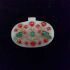 Pendentif en jade céladon décoré d'un bouquet de tiges florales animés par des oiseaux en incrustation de cabochons en pâte de verre de couleurs, serti par des filets dorés. Inde du nord Haut. 4 ; Larg. : 5 cm                                                                                                      Invendu176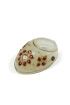 Bague d'archer en jade céladon incrusté d'un diamant facetté entouré de rubis et d'émeraudes sertis de  filets d'or en Kundan, à décor végétal stylisé. Inde, travail Moghol XIXe   Haut. : 5 cm                                                                                                                     Invendu177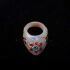 Bague d'archer en jade néphrite à veine rouille ornée d'un décor floral stylisé incrusté de cabochons à filets dorésInde, de style mogholHaut. : 4 cmInvendu178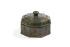 Boite couverte octogonale en jade néphrite vert à décor tapissant de motifs floraux à incrustations de cabochons sur émail de couleurs rouge et vert façon pierres précieuses (rubis, émeraude) appliqués selon la technique kundan, cerclés par des filets damasquinés orRajasthan, IndeHaut. : 11 ; Larg. : 14,6 ; Prof. : 14,6 cm                                                                                                             Invendu179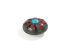 Boite couverte ovoïde en jade vert, décorée d'une turquoise et de cabochons de couleur rouge encadrés, cerclés et sertis de filets dorés et de rinceauxIndeHaut. : 5 ; Larg. : 8,4 ; Prof. : 7 cm180180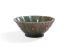 Coupe évasée polylobée en pierre verte sur talon, à décor alterné de fleurs épanouies, ornée sur le bord d'une frise de petits bourgeons en incrustation de cabochons de couleur rouge rubis, cerclés et sertis par des filets dorésIndeHaut. : 7 ; Diam. : 15,6 cmInvendu181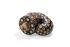 Poire à poudre en forme de nautile en bois, incrustée et marquetée de plaquettes d'os à motifs d'étoiles, bouchon en forme de bouton de lotusGujarat, IndeXIXe-XXe siècleHaut. : 18 cm                                                                                                                                                Invendu182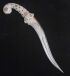 Dague " Zirah Bouk " dite perce maille à double courbure, la poignée sculptée en crosse en jade néphrite céladon, à décor floral en incrustation de cabochons, le talon gravé d'un cartouche à l'or de rinceauxIndeLong. : 40 cm                                                                                                                     550183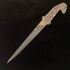 Poignard Pesh Kabz, la poignée sculptée à tête de bélier en cristal de roche, ornée de tiges florales et entrelacs de filets dorés, la lame en acier à effet damas et pointe renforcée, le talon gravé de deux cartouches d'or en koftgari de fleurs et de rinceaux Rajasthan, IndeLong. : 43 cm680184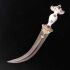 Exceptionnel dague indienne de type Jambiya, la poignée en cornaline de forme galbée aux extrémités en forme de quillon ornée et incrusté de cabochons en kundan à décor floral. Lame en acier à damas dotée d'une forte nervure centrale ornée de deux médaillons polylobé gravés à l'or de rinceauxRajasthan, Inde  Long. : 38 cm                                                                                                                    550185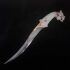 Grand Kandjar au Paon, la poignée en jade néphrite sculpté, à décor végétal à filets dorés et cabochons rouges, le pommeau en forme de paon, la lame damasquinée d'or à décor calligraphié de rinceaux et réserve polylobée calligraphiéeTravail indienHaut. : 48 cm                                                                                                                                 750186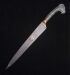 Rare kard, la poignée sculptée en forme de tête de bouquetin en jadéite aux yeux incrustés de cabochons rouges, cerclés par des filet dorés et ciselée de motifs feuillagés, la lame droite en acier gris à effet damas gravée d'une étoile au nom d'Allah et en écriture arabe Hamal Muhammad " Mohamed le messager "Long. : 33 cm                                                                                                                                       440187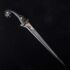 Dague Pesh Kabz dite "poignard Karud " ou perce maille, la poignée en crosse en jade noir, ornée de motifs floraux à filets dorés, la lame en acier wootz à effet damas à un seul tranchant gravée d'un cartouche et inscrite en calligraphie au nom du propriétaire Nawab Khan Duran, le talon décoré de deux écoinçons polylobés gravés à l'or en koftgari d'un motif floral et de rinceauxInde ou sub-continent Pakistan, AfghanistanLong. : 44 cm        Bibliographie :Stone, George Cameron. A Glossary of the Construction, Decoration and Use of Arms and Armor in All Countries and in All Times, Together with Some Closely Related Subjects. Portland, ME : Southworth Press, 1934. p. 494, fig. 631.4 ;Stone, George Cameron. A Glossary of the Construction, Decoration and Use of Arms and Armor in All Countries and in All Times, Together with Some Closely Related Subjects. New York: Jack Brussel, Pub., 1961. p. 494, fig. 631.4 ;Stone, George Cameron, and Donald J. La Rocca. A Glossary of the Construction, Decoration and Use of Arms and Armor in All Countries and in All Times, Together with Some Closely Related Subjects. Mineola, N.Y.: Dover Publications, 1999. p. 494, fig. 631.4.Invendu188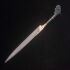 Khanjar, la poignée sculptée en jade vert épinard ornée d'un oiseau branché, les yeux en grenat cerclé or, garde et talon incisés à l'or en koftgari à décor de fleurs et de rinceaux, très belle lame à effet damas patine ancienneRajasthan, Inde, de style mogholLong. : 32 cm520189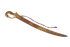 Sabre à tête de chimère, la lame courbe en acier à damas montée sur une poignée en tombaq d'un Makara (en sanskrit,  animal aquatique de la mythologie indienne), finement ciselée de fleurons et d'écailles tenant la gueule ouverte un poisson dessinant la garde, le fourreau en bois recouvert d'un velours et monture en métal doré ornée de rinceaux fleuris, de tigres et d'éléphants. Partiellement doré au mercureLucknow, Inde du Nord, XIXe siècleHaut. : 2,5 ; Larg. : 69,5 ; Prof. : 10 cmInvendu190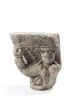 Chapiteau en pierre calcaire représentant des félins dos à dos surmontés d'une tête de monstre sur fond de palmettes aux extrémités recourbéesXIIe siècleHaut. : 35 ; Larg. : 28 ; Prof. : 18 cm (très érodé, manques)Invendu191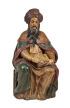 Saint Jacques en chêne sculpté et polychromé, dos plat. Assis sur un banc et coiffé du chapeau de pèlerin orné d'une coquille, il tient un livre ouvert sur ses genoux. Attache au dosNord de la France, Picardie (?), seconde moitié du XVe siècle Haut. : 51 cm (restaurations au chapeau, petits manques)1800192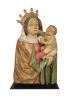 Vierge à l'Enfant représentée en buste en bois sculpté, polychromé et doré, dos plat. Couronnée et vêtue d'un manteau aux motifs estampés, la Vierge porte sur son bras gauche l'Enfant qui fait un geste de tendresse en entourant le cou de sa Mère de sa main droiteAllemagne du sud, première moitié du XVIe siècleSocléeHaut. : 56,7 ; Larg. : 33,5 cm (reprises à la polychromie, quelques restaurations notamment à la couronne et au nez)1600193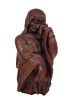 Buste de Vierge de Calvaire ou d'une sainte Femme en chêne sculpté. Coiffée d'un voile formant manteau, elle essuie ses larmes à l'aide d'un linge tenu par la main gaucheXVIe siècle Haut. : 36,5 cmInvendu194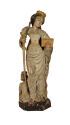 Sainte Catherine en chêne sculpté, polychromé et doré. Debout, l'empereur Maximien son persécuteur à ses pieds, elle tient dans sa main gauche un livre ouvert et dans sa main droite l'épée de son martyr. Attache au dosNormandie ou Picardie, milieu du XVIe siècle Haut. : 62 cm (quelques accidents et manques à la polychromie, roue manquante ?) Invendu195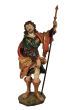 Saint Roch en bois sculpté en ronde-bosse, polychromé et doré. Debout, il est revêtu d'une cape portant les insignes du pèlerin, la coquille Saint-Jacques et les deux bourdons entrecroisés. Il tient de sa main gauche un haut bourdon et désigne de l'autre son bubon pesteuxMidi de la France, XVIIe siècleHaut. : 110 ; Larg. : 32 ; Prof. : 24 cm(manques aux doigts de la main gauche)Invendu196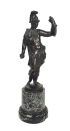 Mars en bronze à patine brune. Debout dans une attitude déhanchée, le Dieu de la guerre est vêtu d'une cuirasse à l'antique et porte un casque empanaché ; il lève un bouclier de son bras gauche devant lui et devait tenir son épée de l'autreItalie du nord, Venise, atelier de Girolamo Campagna (1549-avant 1625), fin du XVIe/début du XVIIe siècleHaut. : 25,8 ; Hauteur totale : 34,9 cmSur un socle circulaire en marbre brèche verte(fissure au poignet droit, manque la lame de l'épée d'origine, petits accidents au socle)Ouvrage consulté : D. Banzato et F. Pellegrini, Musei Civici di Padova. Bronzi e Plaquette, Padoue, 1989, n°70-71.Invendu197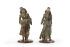 Paire de gueux en bois sculpté et monochromé vert. Ils sont coiffés d'un chapeau et vêtus de haillons, l'un porte un baluchon devant lui, l'autre un enfant emmaillotéDans le goût de Jacques Callot, XVIIe siècleSoclésHaut. : 24 cm et 23,5 cm(petits manques et accidents)280198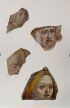 Six fragments de vitraux en verre polychrome représentant des visages de saints personnages : Christ à la tête nimbée, Vierge voilée, jeune homme, Christ couronné d'épines, saint Pierre, angeXVIe siècleHaut. : de 18,1 cm à 6,6 cm Sur deux supports en verre(certains éléments cassés et recollés)500199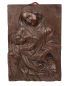 Panneau en résineux sculpté en bas-relief représentant la Vierge allaitanteXVIIe siècleHaut. : 23,1 ; Larg. : 15,7 cm Invendu200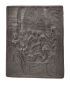 Plaque en bronze représentant la Mise au tombeau sur fond d'architectures. Signée BC et daté 1530 sur le tombeau du Christ. Italie, d'après Guglielmo della Porta, XIXe siècleHaut. : 24,6 ; Larg. : 19,9 cm (légers enfoncements) Invendu201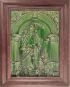 Carreau en faïence à glaçure verte représentant Jacob Fugger sous une arcature, têtes d'angelots dans les écoinçons. Inscription Jacobus FuggerAllemagne, XIXe siècle dans le style de la RenaissanceDans un cadre en boisHaut. totale : 41 ; Larg. totale : 30,4 cmInvendu202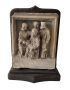 Élément de retable en pierre calcaire sculptée en fort relief représentant les Docteurs, partie de Jésus devant les DocteursXIXe siècle, dans le style médiévalHaut. : 43,9 ; Larg. : 34,7 ; Prof. : 8 cm Monté sur un socle en bois (petits accidents) Invendu203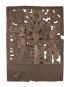 Grande plaque en fer repoussé et polychromé, panneau d'enseigne (?), représentant une femme donnant son coeur à l'Amour de part et d'autre d'un arbre fleuriArt populaire, vers 1700Haut. : 60,1 ; Larg. : 44,7 cm(quelques accidents et manques)Invendu204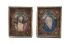 Jolie paire de reliquaires à paperolles à décor du buste du Christ et de la Vierge en relief polychrome dans des médaillons, entourage de papiers enroulés enrichis de verroteries. Boîtes recouvertes de papier marbré et fragments de manuscritXVIIIe siècleHaut. : 17,7 ; Larg. : 13,8 cm(petits accidents)650205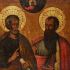 École russe du XIXe siècleIcône des Saints Pierre et Paul, piliers de l'ÉgliseToile marouflée sur panneauEncadréeHaut. : 44 ; Larg. : 44 cmProvenance : succession Sicile Catawe.150206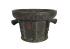 Grand mortier en bronze à deux prises cannelées, six contreforts en double balustre, inscription au bord ARNAVD DE BERARTMIL VCLXXXSeconde moitié du XVIe siècle, 1580Haut. : 12,5 cm(traces de peinture rouge)Invendu207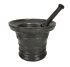 Mortier en bronze au corps mouluré portant l'inscription + M L FIEVRE 1631. PilonXVIIe siècle, 1631Haut. : 11,5 cm150208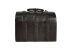 Coffret en fer forgé à dessus bombé. Corps cerclé de trois frettes dont deux terminées par un moraillon cache-entrée ; poignée sommitale mobile. Ouverture à secrets actionnée par le faux moraillon central et ressort latéralXVIIe siècleHaut. : 11,3 ; Larg. : 14,9 ; Prof. : 10 cm(légère érosion, petit manque à une charnière, clefs anciennes mais adaptées)Invendu209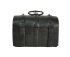 Coffret en fer forgé à dessus bombé. Corps cerclé de trois frettes dont deux terminées par un moraillon cache-entrée ; poignée sommitale mobile. Ouverture à secrets actionnée par deux des petits pieds. Muni de deux clésXVIIe siècleHaut. : 12 ; Larg. : 17,5 ; Prof. : 11,4 cm(légère érosion, petite restauration à une frette, clés postérieures)Invendu210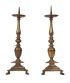 Paire de pique-cierges en bronze à base tripode reposant sur des pattes de lions, fût tourné en balustre et vase, piques en fer forgéXVIIe siècleHauteurs : 43,3 et 44 cm(restaurations à deux griffes)Invendu211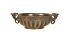 Coupe en argent godronné et gravé à décor d'une frise d'animaux, munie de deux anses en forme de poissons stylisésPoinçonsMexique, essayeur Cayetano Buitron (1828-1843), première moitié du XIXe siècle Haut. : 4,7 ; Larg. : 15 cm Poids : 217,9 gr250212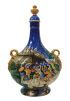 Gourde de pèlerin, fiasca schicciata, en majolique polychrome à historiato. De forme piriforme, elle illustre sur les deux faces le siège d'une forteresse sous l'Antiquité avec d'un côté des soldats formant la tortue ; anses en forme de tête de satyre aux cornes enroulées ; piédouche à deux passantsItalie, copie d'une gourde conservée au Bargello, vraisemblablement Ginori, vers 1855/70Haut; : 39,8 ; Larg; : 24,5 cm(manque à une anse, bouchon collé)Cette gourde, jusqu'ici inédite, est un des exemplaires reproduisant une fiasca d'Urbino du XVIe siècle conservée au Bargello. Toutes ces reproductions sont attribuées à présent à un céramiste italien du XIXe siècle du nom de Ginori qui a apposé son nom sur l'une d'entre elles. On pense en effet que cet artiste a réalisé de nombreux exemplaires à l'occasion de l'exposition du modèle authentique à la Galerie royale des Offices à Florence entre 1854 et 1855. On connaît ainsi plusieurs de ces copies dans les collections publiques ou privées, entre autres : une ayant appartenue à la collection Damiron (Vente Paris, Hôtel Drouot, Me. Desbenoit, 11 juin 2018, lot 43), une autre passée chez Christie's (New York, 7 juin 2012, lot 191), une encore est conservée au musée national de la Renaissance à Ecouen (inv. EC80).Ouvrage consulté : O. Rucellai, The Revival of ItalianMaiolica:Ginori and Cantagalli, Firenze, 2011, p. 170-171, n°6.850213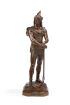 DEBUT Marcel (1865-1933)VercingétorixBronze patinéSigné sur la terrasseHaut. : 45,5 cmInvendu214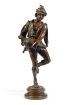 DEBUT Marcel (1865-1933)Joueur de vielleBronze à patine brune, signé sur la terrasseHaut. : 71 cm900215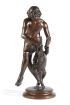 BARTHELEMY Raymond (1833-1907)Bacchus dansant avec un chevreauBronze à patine brune, signé sur la terrasse, Ciseleur Ph. Leveaux et daté Mars 1915Haut. : 71 cm850216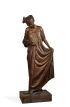 Venise vers 1930Femme en révérenceBronze sur socle en marbreHaut. : 114 cm (sans socle)800217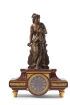 PILET Léon (1840-1916)Pendule surmonté d'une Femme à la grecqueBronze à patine brune et marbre rouge griotte et bronze doréDim. totale : 60 cmPendule : Haut. 20 ; Larg. : 43 ; Prof. : 20 cm (usures à la patine)Le sculpteur et médailleur Léon Pilet expose régulièrement au Salon à partir de 1861. Il prend également part à l'Exposition Universelle de 1889 pendant laquelle il reçoit une médaille de bronze.580218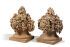 Attribué à LEMOYNE Jean-Baptiste (1704-1778)Corbeilles de fruits et de fleursPaire de terres cuites, signées JB Lemoyne f 1774 pour l'uneHaut. : 50 cm(petits accidents et manques)Littérature en rapport :Louis Réau, Une dynastie de sculpteurs du XVIIIème siècle, les Lemoyne, in « Les Beaux-Arts », 1927, pp.119-247.Bien que Jean-Baptiste Lemoyne soit l'un des plus grands portraitistes du XVIIIème siècle, le catalogue raisonné de l'artiste publié par Louis Réau en 1927 indique la présence de certaines oeuvres plus décoratives à la marge dans son corpus, tels des trophées de fruits et de fleurs et des vases décoratifs.6000219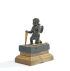 Encrier en bronze à patine noire et dorée figurant un putto agenouilléÉpoque RestaurationHaut. : 20 cm280220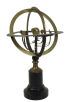 Sphère armillaire en laiton, reposant sur un socle en bois noirciFin du XIXe siècleHaut. (avec socle) : 35,5 ; Diam. : 21,5 cm1500221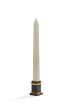 SEVRESObélisque en biscuit de porcelaine blanc sur base en métal patiné noirHaut. : 70 cm2100222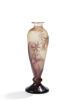 GALLE Émile (1846-1904)Vase à corps balustre épaulé et petit col évasé sur piédouche baguéÉpreuve en verre doublé violet sur fond jaune translucide, décor de jacinthes gravée en camée à l'acide Signé sous le piedHaut. : 23,5 cmBibliographie : Art Nouveau - 2021, catalogue Matsuzakaya, Nagoya, 2021, variante de notre modèle référencée et reproduite sous le n°54 (n.p.). Invendu223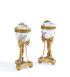 Paire de pots pourris en porcelaine à monture de bronze doré. Les porcelaines à décor polychrome de fleurs, les montures en bronze tripodes ornées de têtes de lionsÉpoque Louis XVIHaut. : 10 cm(éclats)1800224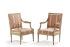 Paire de fauteuils en hêtre d'époque Louis XVI, estampillés G. JACOB, à dossier plat carré, ceinture droite, reposant sur des pieds fuselésHaut. : 92 ; Larg. : 62,5 ; Prof. : 55,5 cm(restaurations)2000225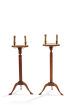 Paire de tables à crémaillère en acajou montées en lampes, piètement tripodeStyle Louis XVIHaut. : 92 cm(un pied disjoint)580226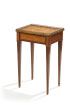 Table de salon en marqueterie, à décor de bouquet de fleurs sur le plateau et ornementations de bronzes dorés, pieds gainesÉpoque Louis XVIHaut. : 72,5 ; Larg. : 34 ; Prof. : 44,5 cm2200227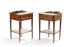 Paire de tables rafraichissoirs en acajou et placage d'acajou ouvrant à deux tiroirs en façade, reposant sur des pieds fuselés reliés par une tablette d'entretoise en marbre blanc, assortie au plateauEn partie d'époque Louis XVIHaut. : 74,5 ; Larg. : 53 ; Prof. : 49 cm3800228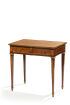 Table à écrire en marqueterie à décor de cubes et de frise de grecques, ornementation de bronzes dorés, pieds gainesÉpoque Louis XVIHaut. : 75 ; Larg. : 76 ; Prof. : 48 cm1700229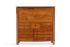 Secrétaire droit ouvrant par un abattant surmontant treize tiroirs, à ornementation de bronzes dorés et dessus de marbre blancÉpoque Louis XVIHaut. : 127 ; Larg. : 130 ; Prof. : 40 cm(insolé)Invendu230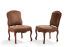 Paire de chaises à la reine en hêtre mouluré et sculpté à décor de coquilles, volutes et feuilles d'acantheÉpoque RégenceHaut. : 90 ; Larg. : 61 ; Prof. : 56 cm1100231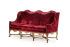 Canapé à oreilles en bois sculpté et redoré reposant sur huit pieds cambrés réunis par une entretoise en X, garni de tissu rougeStyle Régence, travail artisanal du XIXe siècleHaut. : 108 ; Larg. : 198 ; Prof. : 55 cm(restaurations, garniture postérieure)3000232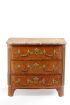 Commode à façade galbée en marqueterie ouvrant à trois tiroirs, les montants arrondis à cannelures rudentées, ornementation de bronzes dorés, dessus marbre rougeÉpoque RégenceHaut. : 76.5 ; Larg. : 83 ; Prof. : 49 cm(accidents et manques)500233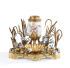 Fontaine à parfums en bronze doré et porcelaine à décor d'oiseaux, roseaux, nénuphars et fleursStyle Louis XVHaut. : 15 cm(éclats et manques)800234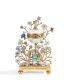 Pot-pourri en porcelaine à monture de bronze doré ornée de fleurs polychromes et de personnages dans le thème pastoralTravail du XIXe siècle, de style Louis XVHaut. : 25 cm(manques)900235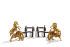 Paire de chenets en bronze doré figurant un cheval marin juché sur un décor rocaille d'acantheStyle Louis XVHaut. : 36 cm2600236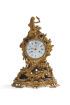 Horloge en bronze ciselé et doré à décor ajouré de fleurs et rinceaux, à l'amortissement un putto brandissant des fleurs. Le cadran émaillé à chiffres romains et arabes signé SIGNOT à ParisÉpoque Louis XVHaut. : 40 cmInvendu237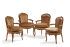 Suite de quatre fauteuils cabriolets en bois naturel, les accotoirs en coup de fouet  sculptés, garniture de velours postérieur.Époque Louis XV, travail probablement LyonnaisHaut. : 92 ; Larg. : 59 ; Prof. : 50 cm500238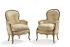 Paire de bergères en cabriolet en bois mouluré et rechampi à dossier violoné, ceinture galbée et pieds cambrés, garnies de tissu à motifs de fleurs polychromesÉpoque Louis XV, garniture postérieureHaut. : 96 ; Larg. : 67 ; Prof. : 54 cm600239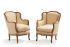 Paire de bergères à oreilles en bois mouluré et sculpté à accotoirs à manchettes, ceinture galbée et pieds cambrés, garnies de tissu beige à motifs de fleursÉpoque Louis XV, garniture postérieureHaut. : 87 ; Larg. : 69 ; Prof. : 58 cmInvendu240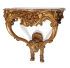 Petite console en bois sculpté et doré à décor de coquilles et feuilles d'acanthe, les deux montants cambrés réunis par une entretoise et terminés par des sabots. Dessus de marbre brun veinéBeau modèle Louis XV, exécuté au XIXe siècleConsole : Haut. : 87,5 ; Larg. : 81 ; Prof. : 48,5 cmMarbre : Long. : 81 ; Larg. : 48,5 cm(éclats, marques d'usure, les sabots rapportés)450241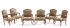 Rare mobilier de salon en hêtre ciré mouluré et sculpté à décor de fleurettes et feuilles d'acanthe, comprenant six fauteuils à dossier plat et un canapé à joues à triple évolution, les pieds et les bras cambrésEstampilles de Jean Baptiste Gourdin (1723-1781) reçu Maître en 1748Époque Louis XVGarniture au point de Saint Cyr à décor floral polychromeFauteuils : Haut. : 94 ; Larg. : 66 cmCanapé : Haut. : 95.5 ; Larg. : 210 cm(petits  accidents, restaurations, parties vermoulues)20000242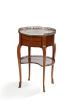 Table de salon ronde en marqueterie ouvrant à deux tiroirs, reposant sur quatre pieds cambrés réunis par une tablette d'entretoise de forme rognon, et à ornementation de bronzes dorésÉpoque TransitionHaut. : 72 ; Diam : 47,5 cm(accidents et fentes)1400243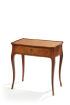 Table à écrire en marqueterie à décor géométrique et pointe de diamants sur le plateau, les pieds cambrésÉpoque Louis XVHaut. : 67 ; larg. : 42 ; Prof. : 66 cm(accidents et manques)1900244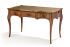 Bureau plat en marqueterie estampillé R. LACROIX  et JME, ouvrant à trois tiroirs sur un rang, la ceinture galbée et repose sur des pieds cambrés et à ornements de bronzes dorésRoger Vandercruse dit LACROIX (1728-1799)  reçu Maître le 6 février 1755Époque Louis XVHaut. : 76,5 ; Larg. : 130 ; Prof. : 71 cm4800245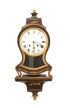 Cartel de forme violonée en bois noirci à décor doré Travail suisse, Neufchâtel, fin XVIIIe, début XIXe siècle, mouvement signé à Besançon Haut. : 55 ; Larg. : 34 cmAvec support(reprises à la peinture et à l'émail)Invendu246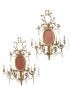 Paire d'appliques en stuc doré à six bras de lumièreTravail anglais du XIXe siècleHaut. : 90 ; Larg. : 52 cmInvendu247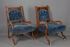 Paire de fauteuils en bois naturel, montant, bras et piètement en acajou, dossier ajouré de motifs orientaux, assises et dossier recouverts de velours bleu capitonnéTravail de style Arts and Craft, vers 1900Haut. : 75 ; Larg. : 50 ; Prof. : 54 cm(restauration à un pied)150248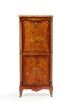 Secrétaire droit à façade galbée en marqueterie, estampillé Nicolas PETIT à décor de bouquets de fleurs et ornementations de bronze dorésÉpoque Louis XV, Nicolas PETIT, ébeniste reçu Maitre en 1761Haut. : 119 ; Larg. : 29,5 ; Prof. : 48 cm(fentes)2900249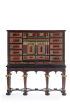 Cabinet en ébène et placage incrusté de filets et de plaquettes en os, ouvrant au centre par deux portes entourées de douze tiroirs et surmontées d'une balustrade, et par deux tiroirs en partie basse. Elles découvrent un petit théâtre à trois niches foncées de miroir, ornées de trois statuettes en bas-relief représentant Vénus et l'Amour, Flore et Pomone tenant une corne d'abondance, les montants en colonnes annelées en bois doré. Le plafond peint dans le style néogothique. Riche ornementation de bronze et laiton repoussé à décor de pots à feu, enroulements feuillagés et fleuris, cornes d'abondance, draperies et fruits en chutesFlandres, Anvers, seconde moitié du XVIIe siècleHaut. : 106,5 ; Larg. : 176,5 ; Prof. : 53 cm(restaurations et parties postérieures)Il pose sur un piètement d'époque postérieure à huit pieds à pans, marquetés et ornés de bronzes, réunispar une entretoise sinueuse (petits manques).Haut. : 87 ; Larg. : 183 ; Prof. : 60 cmNote : un cabinet de même esprit, vente Sotheby's Paris, 4 novembre 2015, lot 32122000250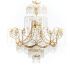 Maison JANSEN Lustre en bronze doré et pampillesXXe siècle128 x 115 cm6000251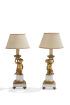 Paire de bougeoirs en bronze ciselé et doré, marbre, chacun orné d'un enfant assis, montés en lampeXIXe siècleHaut. : 22 cm350252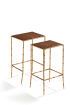 Maison BAGUESDeux tables bout de canapé à piètement bambou en bronze doré, le plateau en laque rouge et orHaut. : 59 ; Larg. : 34,5 ; Prof. : 28,5 cm et Haut. : 56 ; Larg. : 30,5 ; Prof. : 25,5 cm(manques, accident à un pied)400253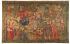 Tapisserie des Flandres représentant une scène animée de personnages de la cour dans un paysage avec, à l'arrière-plan, des vignes. Au centre un roi offre une pomme à la Reine. En haut, à gauche et à droite, des armoiries. La bordure à décor floral.XVIe siècle. DoubléeHaut. pliée : 297 ; Haut. totale : 331 cm Larg. : 450 cmRentrayage, parties retissées, restaurations, repliée en partie basse de 34 cm.Restaurée par Chavalier Conservation en 2003.Note : Au dos une étiquette de Chevalier Conservation en date du 17/06/2003 et mention de l'origine « Tapisserie de Bruxelles du XVIIe »8000254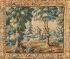 AUBUSSONTapisserie verdure à décor de deux cervidés dans un paysage boisé. Belle bordure feuillagée et fleurie avec armoiries comtales à droite et à gauche en partie haute. Doublée.XVIIIème siècleLong. : 273 ; Larg. : 331,5 cm(restaurations, la bordure droite refaite postérieurement)2500255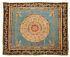 Tapis de la Savonnerie en laine, le médaillon central à décor rayonnant polychrome bordé de guirlandes feuillagées alternées de sphinges ailées sur fond bleu. La bordure à fond noir à décor de pampres de vigne.Époque RestaurationHaut. : 450 ; Larg. : 540 cm12500256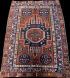 Tapis Chirvan Konagend Chaîne, trame et velours en laineLe tapis est orné d'un grand médaillon central cruciforme bleu marine rehaussé d'un octogone rouge  sur fond rouge à décor géométrique polychrome.  L'ensemble de la composition est agrémenté à chaque coin d'un octogones bleu marine. La bordure bleu marine à motifs floraux géométriques est encadrée de deux contre-bordures rouges et ivoireEst du Caucase, vers 1920-1940Haut. : 187 ; Larg. : 130 cm(légère usure, anciennes restaurations et probablement diminué)Bibliographie : SABAHI, T - Splendeurs des tapis d'Orient Ed. Atlas, Paris 1987 p. 285-286 et p.293." Le terme Chirvan désigne à la fois une sorte de tapis et une région où l'on produit de très nombreux tapis. En effet, c'est une région vaste et montagneuse et habitée par une population hétérogène. Elle s'étend de la mer Noire à la mer Caspienne, formant une barrière naturelle entre l'Europe et l'Asie.Les tapis Chirvan sont noués dans des villes (Kouba, Daghestan ), tout comme dans des villages (Tchi tchi, seikour, Pérépédil..) "1200257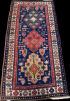 Tapis ChirvanChaîne, trame et velours en laineLe tapis est orné d'une suite de trois médaillons allongés jaune, rouge et bleu marine à motifs floraux géométriques et reliés entre eux,  sur fond bleu marine à décor de petits motifs géométriques. Une bordure ivoire à médaillons polychromes encadrée de deux petites fleurs est encadrée de deux contre-bordures bleu marine et rougeEst du Caucase, vers 1920-1940Haut. : 207 ; Larg. : 102 cm(légère usure)Bibliographie : SABAHI, T - Splendeurs des tapis d'Orient Ed. Atlas, Paris 1987 p. 285-286 et p.293. " Le terme Chirvan désigne à la fois une sorte de tapis et une région où l'on produit de très nombreux tapis. En effet, c'est une région vaste et montagneuse et habitée par une population hétérogène. Elle s'étend de la mer Noire à la mer Caspienne, formant une barrière naturelle entre l'Europe et l'Asie. "Les tapis Chirvan sont noués dans des villes (Kouba, Daghestan ), tout comme dans des villages (Tchi tchi, seikour, Pérépédil..)Invendu258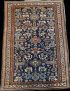 Tapis Chirvan pérépédilChaîne, trame et velours en laineLe champ bleu marine est orné du décor complexe caractéristique des tapis de cette origine, organisé autour d'un octogone blanc et d'une rosette étoilée rouge alternant avec d'amples motifs curvilignes, souvent apparentés au motif héraldique des cornes de béliers, mais probablement dérivés de la géométrisation de motifs végétaux.Sur les côtés, des motifs stylisés de gardes de sabre reprenant également le motif de cornes de béliers et de curieux animaux stylisés s'affrontent. Le reste du champ est couvert de motifs stylisés mineurs polychromes. Le champ est encadré d'une bordure principale ivoire de guirlande de fleurs multicolores  qui s'inscrit entre deux fines contre borduresEst du Caucase, dans la région de Kouba, vers 1920-1940Haut. : 170 ; Larg. : 122 cm(légère usure)Bibliographie :Taher SABAHI Splendeurs des tapis d'Orient Ed. Atlas, Paris 1987 p. 293 ;Ulrich SCHURMANN Caucasian rugs George Allen & Unwin Ltd., Londres P. 210-211, 280-281.Invendu259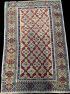 Tapis Chirvan ArdébilChaîne, trame et velours en laine)Le tapis est rehaussé de nombreux petits médaillons allongés  polychrome, prolongés de deux petits pendentifs sur fond rouge.  Une bordure à succession de petits médaillons rouge et ivoire à motifs floraux géométriques cerne la compositionEst du Caucase, vers 1920-1940(légère usure)Bibliographie : SABAHI, T - Splendeurs des tapis d'Orient Ed. Atlas, Paris 1987 p. 285-286 et p.293« Le terme Chirvan désigne à la fois une sorte de tapis et une région où l'on produit de très nombreux tapis. En effet, c'est une région vaste et montagneuse et habitée par une population hétérogène. Elle s'étend de la mer Noire à la mer Caspienne, formant une barrière naturelle entre l'Europe et l'Asie.Les tapis Chirvan sont noués dans des villes (Kouba, Daghestan ), tout comme dans des villages (Tchi tchi, seikour, Pérépédil..)Invendu260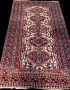 Tapis ArdébilChaîne et trame en coton, velours en laineLe tapis est orné de cinq grands octogones crénelés sur fond ivoire à petits motifs floraux géométriques. Une bordure rouge à motifs floraux géométriques est encadrée de quatre contre-bordures bleues et ivoireNord de la Perse, région de l'Azerbaïdjan, vers 1920-1940Haut. : 260 ; Larg. : 160 cm(légère usure)Invendu261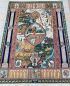 Tapis Tebriz Chaîne et trame en coton, velours en laineLe tapis est à scène figuratif représentant les quatre saisons : il est orné d'un médaillon central polylobé à décor de deux personnages sur fond d'architecture, prolongé de deux grands pendentifs et agrémenté à chaque extrémité de quatre grands médaillons représentant le printemps, l'été, l'automne et l'hiver. L'ensemble de la composition est inscrite entre deux bordures bleu nuit à décor de colonnes et rehaussé de quatre petits médaillons à têtes d'hommes. Une large bordure à succession de petits carrés à motifs figuratifs, d'animaux et de fleurs cerne la compositionNord-ouest de la Perse, vers 1930-1940Haut. : 280 ; Larg. : 206 cm(bon état)Bibliographie : Chevalier, D et de Pazzis-Chevalier, N, catalogue d'exposition « Des tapis inoubliables », Galerie Chevalier, Paris, 1988, p.37." De par la proximité des ports turcs, Tebriz développa de façon importante le commerce avec l'Europe et elle devint ainsi un grand centre de production de tapis. Dès la fin du XVIIIe siècle, de grandes manufactures de tapis y furent crées.Les tapis Tebriz sont caractérisés par une grande qualité et finesse de nouage et présentent des décors fort variés : le décor classique du médaillon central avec quatre écoinçons, le décor à vases, le décor hérati à plein champ, des décors figuratifs ou de paysages, les tapis de prière ou les tapis jardin. "Invendu262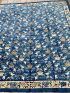 Tapis Chinois Chaîne et trame en coton, velours en laineLe tapis est rehaussé d'un élégant décor de rinceaux et de fleurs de lotus polychrome sur fond bleu, une bordure ivoire à guirlande de fleurs cerne la compositionProbablement de la région de Pékin, Nord-est de la Chine vers 1900Haut. : 386 ; Larg. : 311 cm(usures)Bibliographie :  E. Gans-Ruedin - « Le tapis de Chine », Office du Livre- Editions Vilo, Paris, 1981, p.97-98." Beijing, capitale la Chine, est située au sud-ouest d'une petite plaine qui apparait comme le prolongement de la vaste plaine de la Chine septentrionale couvrant la province du Hebei et la majeure partie des provinces du Henan, du Shandong et de l'Anhui.  C'est, comme Shangaï et Tianjin, une commune autonome. Il semble que dès le début des temps historiques de la région de Beijing ait constitué un lieu de passage important entre les centres de grande plaine du fleuve Jaune et les régions montagneuses du nord-est.Des vestiges d'une première agglomération ont été découverts à proximité de l'actuel pont Marco Polo. Le   passé de la ville fut mouvementé. Capitale sous le nom de Ji au IVe av. J-C, elle est détruite en 226 av JC, puis réapparait à, l'époque des Han sous le nom de Yan.Elle reprend son titre de capitale sous les Tang (618-907), les Khitans (936-1122) et les Djurtches en 1153.Beijing compte un certain nombre de manufactures qui nouent des tapis de type classique chinois ou des pièces à dessins appelés floraux ou esthétiques, produits aussi en d'autres villes de Chine telles que Shangai et Tianjin. "Invendu